“Διεθνές (Βαλκανικό)  Κύπελο Eco Rally – IERC”Κανονισμός 2019IERC SLOGAN - “ΚΑΝΤΕ ΤΟΝ ΑΕΡΑ ΚΑΘΑΡΟΤΕΡΟ”Το «Διεθνές (Βαλκανικό) Κύπελο Eco Rally 2019» οργανώνεται φέτος για δεύτερη συνεχή χρονιά σύμφωνα με τον Κανονισμό που εφαρμόζει η FIA για τις δικές της διοργανώσεις του Κυπέλου «E-Rally Regularity». to “Eco Club” της Σερβίας για το “Tesla Rally” και οι διοργανωτές του “Eco Rally Bulgaria” θα προσαρμόσουν τους κανονισμούς τους σε εκείνον του “Hi-Tech EKO Mobility Rally 2019” το οποίο προσμετρά στο ημερολόγιο του Κυπέλου της FIA” E-Rally Regularity 2019”. Το ημερολόγιο IERC για το τρέχον έτος 2019 περιλαμβάνει τις κατωτέρω τρεις διοργανώσεις:	               4-5 Μαΐου	 «Hi-Tech EKO Mobility Rally 2019»		12-14 Ιουλίου	 «8th Tesla Rally»		27-28 Ιουλίου	 «Eco Bulgaria Rally 2019»Αυτοκίνητα που γίνονται δεκτά στο IERC 2019: 		ΚΛΑΣΗ I 	Ηλεκτρικά Αυτοκίνητα (FIA Κατηγορία IIIA – BEV, EREV, FCEV)		ΚΛΑΣΗ 	II	Υβριδικά Αυτοκίνητα (FIA Κατηγορία VII – Hybrids and Plug-in Hybrids)Κατάταξη του IERC:Οι Νικητές του “IERC 2019” θα καθοριστούν επί τη βάσει των βαθμών επιτυχίας που θα απονέμονται με τον ίδιο τρόπο που απονέμονται και οι αντίστοιχοι βαθμοί στις διοργανώσεις του Κυπέλου FIA “E-Rally Regularity”. Το άθροισμα αυτών των βαθμών, όπως θα απονέμοντο για το Κύπελο της FIA, Θα καθορίζει τη σειρά επιτυχίας των τριών πρώτων νικητών κάθε κλάσης. Η σειρά επιτυχίας θα καθορίζεται ως εξής:Μόνο πληρώματα που θα συμμετάσχουν σε δύο ή και στις τρεις διοργανώσεις θα συμπεριληφθούν στην κατάταξη των νικητών.  Το άθροισμα των βαθμών που θα καθορίζει τη σειρά επιτυχίας θα υπολογίζεται επί τη βάσει των αποτελεσμάτων δύο μόνο από τις ανωτέρω διοργανώσεις. Αυτό σημαίνει ότι τα πληρώματα που θα συμμετάσχουν και στις τρείς από αυτές θα έχουν το δικαίωμα να επιλέξουν το χειρότερο αποτέλεσμα το οποίο  και δεν θα ληφθεί υπόψη. Σε περιπτώσεις ισοπαλίας:α) Τα πληρώματα που έλαβαν μέρος και στις τρείς διοργανώσεις προηγούνται.β) Εάν είναι πολλά τα πληρώματα τα οποία έλαβαν μέρος και στις τρεις διοργανώσεις τότε η σειρά επιτυχίας τους καθορίζεται από το αποτέλεσμα εκείνο που δεν ελήφθη  υπόψη στο αρχικό άθροισμα. γ) Εάν η ισοπαλία συνεχίζεται τότε θεωρείται ότι η θέση επιτυχίας τους ισχύει εξίσου για όλους.Ένα Κύπελο (ΤΟ ΚΥΠΕΛΟ)  θα απονέμεται σε κάθε έναν από τους κατωτέρω δικαιούχους: Νικητή ΟδηγόΝικητή ΣυνοδηγόΝικητή ΚατασκευαστήΔιευκρινιστικά αναφέρεται ότι οι νικητές θα καθορίζονται ως ακολούθως:Οδηγοί - Συνοδηγοί: Όπως προαναφέρεταιΚατασκευαστές: Λαμβάνοντας υπόψη τους άθροισμα των βαθμών επιτυχίας του καλύτερα καταταταγμένου αυτοκινήτου σε δύο από τις διοργανώσεις και αφαιρώντας την τυχόν τρίτη χειρότερη βαθμολογία (3-1)Η επίσημη απονομή των κυπέλων του IERC 2019 θα γίνει μετά την ολοκλήρωση και της τρίτης διοργάνωσης.Ή στη Αθήνα με την ευκαιρία της διοργάνωσης του 2020. Τα όποια βραβεία απονεμηθούν επί τη βάσει του κανονισμού κάθε διοργάνωσης δεν σχετίζονται με τον παρόντα κανονισμό του IERC 2019 και καθορίζονται από τον κάθε διοργανωτή ή/και την FIA.Οι αγωνοδίκες κάθε μιας από τις τρεις διοργανώσεις ορίζονται από τον κανονισμό της σε εφαρμογή και των κανονισμών της FIA. Εκπροσώπηση των άλλων χωρών είναι επιθυμητή εάν είναι εφικτή. For the “Hi-Tech EKO Mobility Rally 2019” – For the “8th Tesla Rally” – For the “Eco Bulgaria Rally 2019”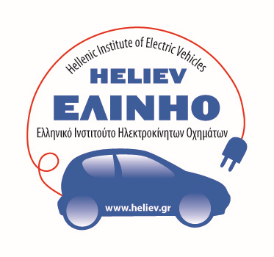 